Comune di Comerio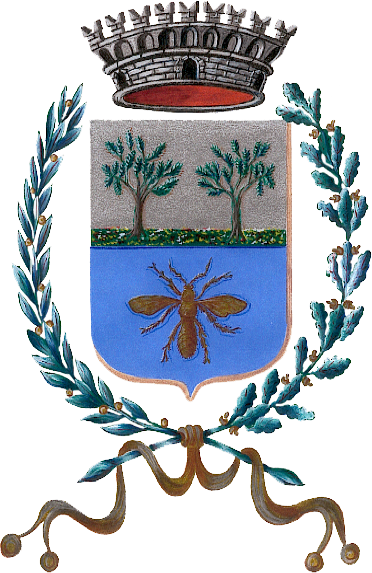 Provincia di VareseAl Sig. RESPONSABILE DELL'UFFICIO POLIZIA MUNICIPALEDEL COMUNE DI.......................................................................OGGETTO: Richiesta chiusura strade.Il/La sottoscritto/a ...........................................................................................................................................nato/a a ............................................................................................... il ............................................................residente in ................................................................. via ........................................................ n. .....................cod.fisc: ................................................................................ tel. ........................................................................per conto:  proprio;  di  (denominazione ditta, associazione, ecc.) .............................................................C H I E D El’emissione di un provvedimento che ponga i seguenti obblighi (divieto o limitazione all’utilizzazione) .............................................................................................................................................................................alle strade aperte al pubblico di seguito elencate:.......................................................................................................................................................................................................................................................................................................................................................................................................................................................................................................................................per il periodo dal ........................................................ al ........................................................La richiesta è inoltrata in quanto .............................................................................................................................................................................................................................................................................................................................................................................................................................................................................................................................................................................................................................................................................................................................................................................................................................................Allega:........................................................................................................................................................................................................................................................................................................................................................................................................... lì, ........................................IL/.......................................................................